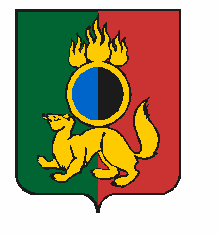 ГЛАВА ГОРОДСКОГО ОКРУГА ПЕРВОУРАЛЬСКПОСТАНОВЛЕНИЕг. ПервоуральскВ соответствии с Федеральным законом от 6 октября 2003 года № 131-ФЗ                   «Об общих принципах организации местного самоуправления в Российской Федерации», руководствуясь статьей 28 Устава городского округа Первоуральск, ПОСТАНОВЛЯЮ:1. Признать утратившим силу постановление Главы городского округа Первоуральск от 24 августа 2006 года № 1674 «Об обеспечении проезда ряда категорий учащихся ОУ на городском и пригородном автомобильном транспорте общего пользования (кроме такси)».2. Опубликовать настоящее Постановление в газете «Вечерний Первоуральск», разместить на официальном сайте городского округа Первоуральск.Глава городского округа Первоуральск				 	                    И.В. Кабец29.11.2022№136О признании утратившим силу постановления Главы городского округа Первоуральск от 24 августа 2006 года                № 1674 «Об обеспечении проезда ряда категорий учащихся ОУ на городском и пригородном автомобильном транспорте общего пользования (кроме такси)»